Расписание работы дополнительных онлайн-конференций 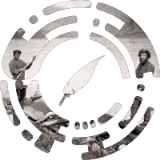 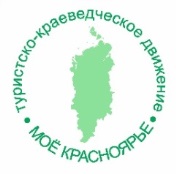 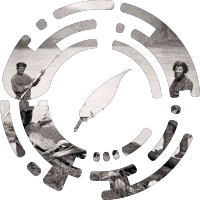 отборочного этапа краевого конкурса исследовательских краеведческих работ среди обучающихся образовательных организаций, расположенных на территории края, активов школьных музеев, участников клубов патриотической направленности, поисково-исследовательских отрядов, детских общественных организаций, действующих на территории края, 2024Исследование представляется участником в течение 7 минут. Демонстрация экрана возможна.В течение 3-5 минут эксперты задают вопросы участнику, комментируют представленный материал.Направление конкурсаДата и время проведения Экспертный составГеографическое краеведение, геология, экологический туризм8 апреля 2024 г.15 ч. https://clck.ru/39swxYАнтипова Е.М.Близнецов А.С.Прохорчук М.В.Историческое краеведение, военная история9 апреля 2024 г.15 ч.https://clck.ru/39rTWN Гергилева А.И.Хаит Н.Л.Кузьменко А.С.Этнография, культурология, топонимика10 апреля 2024 г.15 ч.https://clck.ru/39rTZi Колесник М.А.Кузьменко А.С.Вдовин А.С.Родословие, земляки, люди11 апреля 2024 г.15 ч.https://clck.ru/39zbQQГергилева А.И.Дедик А.В.Кузьменко А.С.Хаит Н.Л.Антропология, археология, социология, психология8 апреля 2024 г.16 ч.https://clck.ru/39rTfo Дедик А.В.Макаров Н.П.Сероштанова Н.В.Вдовин А.С.